                  Home Schooling 40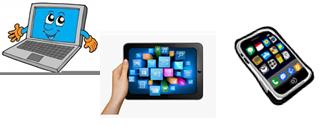 TODAY WE’RE STARTING UNIT 4 AND LEARNING BODY PARTS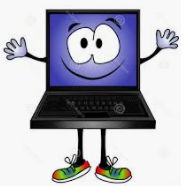 CTRL+CLICK AND WORK ONLINE: https://forms.gle/cbj8Kzz4aLgVm9Ug9 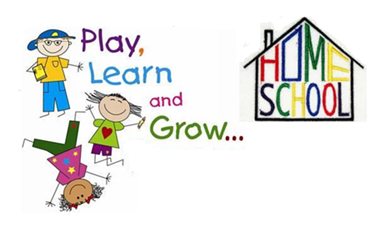 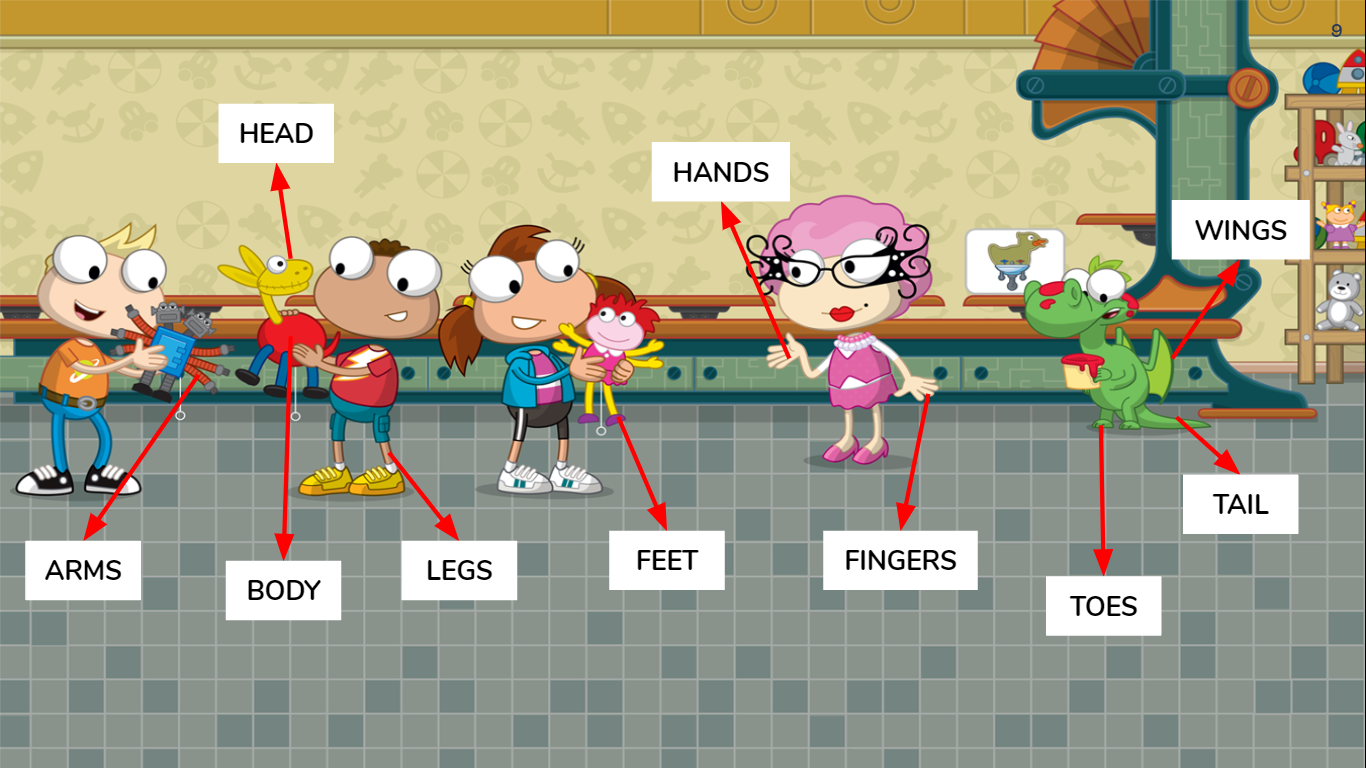 PLEASE PRESS “SUBMIT/SEND” AT THE END OF YOUR ONLINE WORKPOR FAVOR PRESIONAR “ENVIAR” AL FINAL DEL TRABAJO EN LINEA